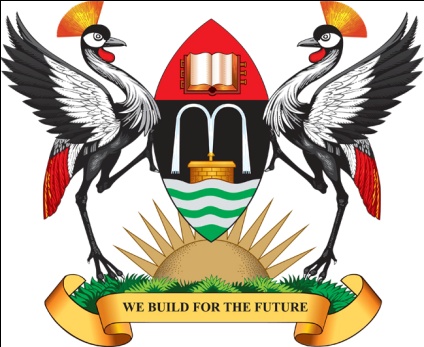 UNIVERSITY Tel: +256-41-532752/530231/5302232                                                                               Fax: +256 -41 533640/541068Email: ar@acadreg.mak.ac.ugOFFICE OF THE ACADEMIC REGISTRARANNOUNCEMENT FOR THE AUGUST,2014 INTAKE FOR 2014/2015 UNDERGRADUATE PRIVATE ADMISSIONSANNOUNCEMENT FOR THE AUGUST,2014 INTAKE FOR 2014/2015 UNDERGRADUATE PRIVATE ADMISSIONSANNOUNCEMENT FOR THE AUGUST,2014 INTAKE FOR 2014/2015 UNDERGRADUATE PRIVATE ADMISSIONSANNOUNCEMENT FOR THE AUGUST,2014 INTAKE FOR 2014/2015 UNDERGRADUATE PRIVATE ADMISSIONSANNOUNCEMENT FOR THE AUGUST,2014 INTAKE FOR 2014/2015 UNDERGRADUATE PRIVATE ADMISSIONSTHE ACADEMIC REGISTRAR, MAKERERE UNIVERSITY INVITES APPLICATIONS FROM UGANDAN AND INTERNATIONAL APPLICANTSTHE ACADEMIC REGISTRAR, MAKERERE UNIVERSITY INVITES APPLICATIONS FROM UGANDAN AND INTERNATIONAL APPLICANTSTHE ACADEMIC REGISTRAR, MAKERERE UNIVERSITY INVITES APPLICATIONS FROM UGANDAN AND INTERNATIONAL APPLICANTSTHE ACADEMIC REGISTRAR, MAKERERE UNIVERSITY INVITES APPLICATIONS FROM UGANDAN AND INTERNATIONAL APPLICANTSTHE ACADEMIC REGISTRAR, MAKERERE UNIVERSITY INVITES APPLICATIONS FROM UGANDAN AND INTERNATIONAL APPLICANTSFOR THE UNDERGRADUATE  PROGRAMMES UNDER THE PRIVATE SPONSORSHIP SCHEME FOR THE 2014/2015 ACADEMIC YEARFOR THE UNDERGRADUATE  PROGRAMMES UNDER THE PRIVATE SPONSORSHIP SCHEME FOR THE 2014/2015 ACADEMIC YEARFOR THE UNDERGRADUATE  PROGRAMMES UNDER THE PRIVATE SPONSORSHIP SCHEME FOR THE 2014/2015 ACADEMIC YEARFOR THE UNDERGRADUATE  PROGRAMMES UNDER THE PRIVATE SPONSORSHIP SCHEME FOR THE 2014/2015 ACADEMIC YEARFOR THE UNDERGRADUATE  PROGRAMMES UNDER THE PRIVATE SPONSORSHIP SCHEME FOR THE 2014/2015 ACADEMIC YEARTHE DETAILS ARE AS FOLLOWS:THE DETAILS ARE AS FOLLOWS:THE DETAILS ARE AS FOLLOWS:THE DETAILS ARE AS FOLLOWS:EACH APPLICANT SHOULD:EACH APPLICANT SHOULD:EACH APPLICANT SHOULD:EACH APPLICANT SHOULD:EITHEREITHER(a)HAVE THE UGANDA CERTIFICATE OF EDUCATION (UCE) WITH AT LEAST FIVE PASSES, OR ITS EQUIVALENT AND ATHAVE THE UGANDA CERTIFICATE OF EDUCATION (UCE) WITH AT LEAST FIVE PASSES, OR ITS EQUIVALENT AND ATHAVE THE UGANDA CERTIFICATE OF EDUCATION (UCE) WITH AT LEAST FIVE PASSES, OR ITS EQUIVALENT AND ATHAVE THE UGANDA CERTIFICATE OF EDUCATION (UCE) WITH AT LEAST FIVE PASSES, OR ITS EQUIVALENT AND ATLEAST TWO PRINCIPAL PASSES AT ADVANCED LEVEL (UACE) OBTAINED AT THE SAME SITTING.    (FOR DAY PROGRAMMES, LEAST TWO PRINCIPAL PASSES AT ADVANCED LEVEL (UACE) OBTAINED AT THE SAME SITTING.    (FOR DAY PROGRAMMES, LEAST TWO PRINCIPAL PASSES AT ADVANCED LEVEL (UACE) OBTAINED AT THE SAME SITTING.    (FOR DAY PROGRAMMES, LEAST TWO PRINCIPAL PASSES AT ADVANCED LEVEL (UACE) OBTAINED AT THE SAME SITTING.    (FOR DAY PROGRAMMES, ONLY CANDIDATES WHO SAT A'LEVEL IN 2013, 2012 AND 2011 ARE ELIGIBLE TO APPLY.  FOR EVENING, AFTERNOON, ONLY CANDIDATES WHO SAT A'LEVEL IN 2013, 2012 AND 2011 ARE ELIGIBLE TO APPLY.  FOR EVENING, AFTERNOON, ONLY CANDIDATES WHO SAT A'LEVEL IN 2013, 2012 AND 2011 ARE ELIGIBLE TO APPLY.  FOR EVENING, AFTERNOON, ONLY CANDIDATES WHO SAT A'LEVEL IN 2013, 2012 AND 2011 ARE ELIGIBLE TO APPLY.  FOR EVENING, AFTERNOON, AND EXTERNAL PROGRAMMES, A CANDIDATE IS NOT RESTRICTED ON THE YEAR OF SITTING A'LEVEL. AND EXTERNAL PROGRAMMES, A CANDIDATE IS NOT RESTRICTED ON THE YEAR OF SITTING A'LEVEL. AND EXTERNAL PROGRAMMES, A CANDIDATE IS NOT RESTRICTED ON THE YEAR OF SITTING A'LEVEL. AND EXTERNAL PROGRAMMES, A CANDIDATE IS NOT RESTRICTED ON THE YEAR OF SITTING A'LEVEL. OR(b)HOLD AT LEAST A SECOND CLASS OR CREDIT (OR EQUIVALENT CLASSIFICATION) DIPLOMA  FROM A RECOGNISEDHOLD AT LEAST A SECOND CLASS OR CREDIT (OR EQUIVALENT CLASSIFICATION) DIPLOMA  FROM A RECOGNISEDHOLD AT LEAST A SECOND CLASS OR CREDIT (OR EQUIVALENT CLASSIFICATION) DIPLOMA  FROM A RECOGNISEDHOLD AT LEAST A SECOND CLASS OR CREDIT (OR EQUIVALENT CLASSIFICATION) DIPLOMA  FROM A RECOGNISEDINSTITUTION, RELEVANT TO THE PROGRAMMES APPLIED FOR. ( Details of the Diploma holders admission requirementsINSTITUTION, RELEVANT TO THE PROGRAMMES APPLIED FOR. ( Details of the Diploma holders admission requirementsINSTITUTION, RELEVANT TO THE PROGRAMMES APPLIED FOR. ( Details of the Diploma holders admission requirementsINSTITUTION, RELEVANT TO THE PROGRAMMES APPLIED FOR. ( Details of the Diploma holders admission requirementsfor the 2014/2015 academic year can be viewed on the Notice Boards of the Undergraduate Admissions for the 2014/2015 academic year can be viewed on the Notice Boards of the Undergraduate Admissions for the 2014/2015 academic year can be viewed on the Notice Boards of the Undergraduate Admissions for the 2014/2015 academic year can be viewed on the Notice Boards of the Undergraduate Admissions Office Notice Boards or on Makerere University Website: www.mak.ac.ug)Office Notice Boards or on Makerere University Website: www.mak.ac.ug)Office Notice Boards or on Makerere University Website: www.mak.ac.ug)OR(c)BE A GRADUATE FROM A RECOGNISED UNIVERSITY.BE A GRADUATE FROM A RECOGNISED UNIVERSITY.BE A GRADUATE FROM A RECOGNISED UNIVERSITY.5COLLEGE OF HUMANITIES AND SOCIAL SCIENCESCOLLEGE OF HUMANITIES AND SOCIAL SCIENCESCOLLEGE OF HUMANITIES AND SOCIAL SCIENCES(a)Day ProgrammesDay ProgrammesDay Programmes(i)SOCBACHELOR OF SOCIAL WORK AND SOCIAL ADMINISTRATION(ii)ASSBACHELOR OF ARTS (SOCIAL SCIENCES)(iii)BJCBACHELOR OF JOURNALISM AND COMMUNICATION(iv)ARSBACHELOR OF ARTS (ARTS)(v)DVSBACHELOR OF DEVELOPMENT STUDIES(vi)MUSBACHELOR OF ARTS IN MUSIC(vii)BDFBACHELOR OF ARTS IN DRAMA AND FILM(viii)BCOBACHELOR OF COMMUNITY PSYCHOLOGY(ix)BIPBACHELOR OF INDUSTRIAL AND ORGANISATIONAL PSYCHOLOGY(x)EHRBACHELOR OF ARTS IN ETHICS AND HUMAN RIGHTS(xi)DPADIPLOMA IN PERFORMING ARTS(b)Evening ProgrammeEvening ProgrammeEvening Programme(i)ASEBACHELOR OF ARTS (SOCIAL SCIENCES)(ii)BJEBACHELOR OF JOURNALISM AND COMMUNICATION(iii)AREBACHELOR OF ARTS (ARTS)(iv)DVEBACHELOR OF DEVELOPMENT STUDIES(vii)BEPBACHELOR OF COMMUNITY PSYCHOLOGY(viii)BOPBACHELOR OF INDUSTRIAL AND ORGANISATIONAL PSYCH OLOGY(ix)EHEBACHELOR OF ARTS IN ETHICS AND HUMAN RIGHTS12UP-COUNTRY CAMPUSES (MAKERERE UNIVERSITY)UP-COUNTRY CAMPUSES (MAKERERE UNIVERSITY)UP-COUNTRY CAMPUSES (MAKERERE UNIVERSITY)UP-COUNTRY CAMPUSES (MAKERERE UNIVERSITY)1 (a)1 (a)JINJA(a)Day ProgrammesDay ProgrammesDay Programmes(iii)DVJBACHELOR OF DEVELOPMENT STUDIES(b)Evening ProgrammesEvening ProgrammesEvening Programmes(iii)JDVBACHELOR OF DEVELOPMENT STUDIES2  (b)2  (b)2  (b)FORT-PORTAL (a)Day ProgrammesDay ProgrammesDay Programmes(iii)DVFBACHELOR OF DEVELOPMENT STUDIES1HOW TO APPLYHOW TO APPLYHOW TO APPLY(i)APPLICATION FORMS AND OTHER RELEVANT INFORMATION MAY BE OBTAINED FROM UNDERGRADUATE ADMISSIONS  APPLICATION FORMS AND OTHER RELEVANT INFORMATION MAY BE OBTAINED FROM UNDERGRADUATE ADMISSIONS  APPLICATION FORMS AND OTHER RELEVANT INFORMATION MAY BE OBTAINED FROM UNDERGRADUATE ADMISSIONS  APPLICATION FORMS AND OTHER RELEVANT INFORMATION MAY BE OBTAINED FROM UNDERGRADUATE ADMISSIONS  OFFICE, LEVEL 3, SENATE BUILDING, MAKERERE UNIVERSITY, OR CAN BE DOWNLOADED FROM OUROFFICE, LEVEL 3, SENATE BUILDING, MAKERERE UNIVERSITY, OR CAN BE DOWNLOADED FROM OUROFFICE, LEVEL 3, SENATE BUILDING, MAKERERE UNIVERSITY, OR CAN BE DOWNLOADED FROM OUROFFICE, LEVEL 3, SENATE BUILDING, MAKERERE UNIVERSITY, OR CAN BE DOWNLOADED FROM OURWEBSITE www.mak.ac.ug. with effect from Monday 26th May, 2014.WEBSITE www.mak.ac.ug. with effect from Monday 26th May, 2014.WEBSITE www.mak.ac.ug. with effect from Monday 26th May, 2014.(ii)NON-REFUNDABLE APPLICATION FEE OF SHS.50,000/= FOR UNGANDS AND SHS.172,500/= FOR INTERNATIONALS PLUS NON-REFUNDABLE APPLICATION FEE OF SHS.50,000/= FOR UNGANDS AND SHS.172,500/= FOR INTERNATIONALS PLUS NON-REFUNDABLE APPLICATION FEE OF SHS.50,000/= FOR UNGANDS AND SHS.172,500/= FOR INTERNATIONALS PLUS NON-REFUNDABLE APPLICATION FEE OF SHS.50,000/= FOR UNGANDS AND SHS.172,500/= FOR INTERNATIONALS PLUS BANK CHARGE OF SHS.2,500/= SHOULD BE PAID FROM THE FOLLOWING BANKS USING MAKERERE UNIVERSITY PAYING-IN-SLIPS:BANK CHARGE OF SHS.2,500/= SHOULD BE PAID FROM THE FOLLOWING BANKS USING MAKERERE UNIVERSITY PAYING-IN-SLIPS:BANK CHARGE OF SHS.2,500/= SHOULD BE PAID FROM THE FOLLOWING BANKS USING MAKERERE UNIVERSITY PAYING-IN-SLIPS:BANK CHARGE OF SHS.2,500/= SHOULD BE PAID FROM THE FOLLOWING BANKS USING MAKERERE UNIVERSITY PAYING-IN-SLIPS:BANK                                                     ACCOUNT NAME             ACCOUNT NUMBER(a)ANY STANBIC BANK BRANCH              MUC - FEES COLLECTION ACCOUNT                 9030005816385ANY STANBIC BANK BRANCH              MUC - FEES COLLECTION ACCOUNT                 9030005816385ANY STANBIC BANK BRANCH              MUC - FEES COLLECTION ACCOUNT                 9030005816385(b)DFCU BANK MAKERERE BRANCH        MUC - FEES COLLECTION ACCOUNT                 01013500181512DFCU BANK MAKERERE BRANCH        MUC - FEES COLLECTION ACCOUNT                 01013500181512DFCU BANK MAKERERE BRANCH        MUC - FEES COLLECTION ACCOUNT                 01013500181512(c)CENTENARY BANK                                 MUC  - FEES COLLECTION ACCOUNT                4912300001CENTENARY BANK                                 MUC  - FEES COLLECTION ACCOUNT                4912300001CENTENARY BANK                                 MUC  - FEES COLLECTION ACCOUNT                4912300001(d)CRANE BANK                                          MUC - FEES COLLECTION ACCOUNT                 0145053500100CRANE BANK                                          MUC - FEES COLLECTION ACCOUNT                 0145053500100CRANE BANK                                          MUC - FEES COLLECTION ACCOUNT                 0145053500100(iii)AFTER PAYING, EACH APPLICANT MUST ATTACH A COPY OF THE PAYING - IN SLIP TO THE APPLICATION FORM AND SUBMITAFTER PAYING, EACH APPLICANT MUST ATTACH A COPY OF THE PAYING - IN SLIP TO THE APPLICATION FORM AND SUBMITAFTER PAYING, EACH APPLICANT MUST ATTACH A COPY OF THE PAYING - IN SLIP TO THE APPLICATION FORM AND SUBMITAFTER PAYING, EACH APPLICANT MUST ATTACH A COPY OF THE PAYING - IN SLIP TO THE APPLICATION FORM AND SUBMITTHE COMPLETED APPLICATION FORM TO THE UNDERGRADUATE ADMISSIONS OFFICE IN THE SENATE BUILDING,THE COMPLETED APPLICATION FORM TO THE UNDERGRADUATE ADMISSIONS OFFICE IN THE SENATE BUILDING,THE COMPLETED APPLICATION FORM TO THE UNDERGRADUATE ADMISSIONS OFFICE IN THE SENATE BUILDING,THE COMPLETED APPLICATION FORM TO THE UNDERGRADUATE ADMISSIONS OFFICE IN THE SENATE BUILDING, MAKERERE UNIVERSITY. MAKERERE UNIVERSITY. MAKERERE UNIVERSITY.CANDIDATES WHO HOLD GRADES X, Y, Z, 7 AND 9 OF 'O'LEVEL RESULTS SHOULD NOT APPLY BECAUSE THEY ARECANDIDATES WHO HOLD GRADES X, Y, Z, 7 AND 9 OF 'O'LEVEL RESULTS SHOULD NOT APPLY BECAUSE THEY ARECANDIDATES WHO HOLD GRADES X, Y, Z, 7 AND 9 OF 'O'LEVEL RESULTS SHOULD NOT APPLY BECAUSE THEY ARECANDIDATES WHO HOLD GRADES X, Y, Z, 7 AND 9 OF 'O'LEVEL RESULTS SHOULD NOT APPLY BECAUSE THEY ARENOT ELIGIBLE FOR ADMISSION.NOT ELIGIBLE FOR ADMISSION.NOT ELIGIBLE FOR ADMISSION.DIPLOMA HOLDER APPLICANTS WHO HOLD CLASS THREE (3)  DIPLOMA CERTIFICATES ARE NOT ELIGIBLE FORDIPLOMA HOLDER APPLICANTS WHO HOLD CLASS THREE (3)  DIPLOMA CERTIFICATES ARE NOT ELIGIBLE FORDIPLOMA HOLDER APPLICANTS WHO HOLD CLASS THREE (3)  DIPLOMA CERTIFICATES ARE NOT ELIGIBLE FORDIPLOMA HOLDER APPLICANTS WHO HOLD CLASS THREE (3)  DIPLOMA CERTIFICATES ARE NOT ELIGIBLE FORADMISSION AND THEREFORE SHOULD NOT APPLY, EXCEPT WHERE STATED IN THE DIPLOMA HOLDERS REQUIREMENTS.ADMISSION AND THEREFORE SHOULD NOT APPLY, EXCEPT WHERE STATED IN THE DIPLOMA HOLDERS REQUIREMENTS.ADMISSION AND THEREFORE SHOULD NOT APPLY, EXCEPT WHERE STATED IN THE DIPLOMA HOLDERS REQUIREMENTS.ADMISSION AND THEREFORE SHOULD NOT APPLY, EXCEPT WHERE STATED IN THE DIPLOMA HOLDERS REQUIREMENTS.2INSTRUCTIONS  FOR ON-LINE APPLICATIONINSTRUCTIONS  FOR ON-LINE APPLICATIONINSTRUCTIONS  FOR ON-LINE APPLICATIONINSTRUCTIONS  FOR ON-LINE APPLICATIONOn-Line Application is for the Applicants who sat for the Uganda Advanced Level Certificate (UACE) only:On-Line Application is for the Applicants who sat for the Uganda Advanced Level Certificate (UACE) only:On-Line Application is for the Applicants who sat for the Uganda Advanced Level Certificate (UACE) only:On-Line Application is for the Applicants who sat for the Uganda Advanced Level Certificate (UACE) only:The website  address and instructions are shown below.The website  address and instructions are shown below.The website  address and instructions are shown below.The Website is http://application.mak.ac.ug/eisweb/The Website is http://application.mak.ac.ug/eisweb/The Website is http://application.mak.ac.ug/eisweb/After accessing the website, click on the Academic year 2014/2015.   It will display a form After accessing the website, click on the Academic year 2014/2015.   It will display a form After accessing the website, click on the Academic year 2014/2015.   It will display a form After accessing the website, click on the Academic year 2014/2015.   It will display a form with five pages.with five pages.with five pages.Page 1 has the “Biographical “ dataPage 1 has the “Biographical “ dataPage 1 has the “Biographical “ dataHere you fill in all your Biographical information and no field should be left blank.  Thereafter proceed to theHere you fill in all your Biographical information and no field should be left blank.  Thereafter proceed to theHere you fill in all your Biographical information and no field should be left blank.  Thereafter proceed to theHere you fill in all your Biographical information and no field should be left blank.  Thereafter proceed to thenext page by clicking on “next” below the pagenext page by clicking on “next” below the pagenext page by clicking on “next” below the pagePage 2 has the “Program Applications”Page 2 has the “Program Applications”Page 2 has the “Program Applications”This is where you filll in all your six choices.  There is a "search" provided, to enable you search for the This is where you filll in all your six choices.  There is a "search" provided, to enable you search for the This is where you filll in all your six choices.  There is a "search" provided, to enable you search for the This is where you filll in all your six choices.  There is a "search" provided, to enable you search for the academic programmes you want to apply for (Make sure you choose the correct codes)academic programmes you want to apply for (Make sure you choose the correct codes)academic programmes you want to apply for (Make sure you choose the correct codes)academic programmes you want to apply for (Make sure you choose the correct codes)Page 3 has the “Subject Combinations”Page 3 has the “Subject Combinations”Page 3 has the “Subject Combinations”On this page, please select the subject combinations you would wish to take for programmes like thoseOn this page, please select the subject combinations you would wish to take for programmes like thoseOn this page, please select the subject combinations you would wish to take for programmes like thoseOn this page, please select the subject combinations you would wish to take for programmes like thosein Education, Sciences and Humanities.in Education, Sciences and Humanities.in Education, Sciences and Humanities.Page 4 has the “Uganda Advanced Certificate”Page 4 has the “Uganda Advanced Certificate”Page 4 has the “Uganda Advanced Certificate”Select the “Center Number “of A-level School, enter your “Index No” and the “Year of Exam" of theSelect the “Center Number “of A-level School, enter your “Index No” and the “Year of Exam" of theSelect the “Center Number “of A-level School, enter your “Index No” and the “Year of Exam" of theSelect the “Center Number “of A-level School, enter your “Index No” and the “Year of Exam" of theA- Level sitting. Your A-Level results will be displayed below.  Then select the subjects under "Subject"A- Level sitting. Your A-Level results will be displayed below.  Then select the subjects under "Subject"A- Level sitting. Your A-Level results will be displayed below.  Then select the subjects under "Subject"A- Level sitting. Your A-Level results will be displayed below.  Then select the subjects under "Subject"and the corresponding grades under “Grade”and the corresponding grades under “Grade”and the corresponding grades under “Grade”Page 5 has the “Uganda Certificate of Education”Page 5 has the “Uganda Certificate of Education”Page 5 has the “Uganda Certificate of Education”Select the "Center Number" of O-level School, enter your "Index No." and the "Year of Exam" of theSelect the "Center Number" of O-level School, enter your "Index No." and the "Year of Exam" of theSelect the "Center Number" of O-level School, enter your "Index No." and the "Year of Exam" of theSelect the "Center Number" of O-level School, enter your "Index No." and the "Year of Exam" of theO-Level sitting. Your O-Level results will be displayed below.  Then select the subjects under  "Subject"O-Level sitting. Your O-Level results will be displayed below.  Then select the subjects under  "Subject"O-Level sitting. Your O-Level results will be displayed below.  Then select the subjects under  "Subject"O-Level sitting. Your O-Level results will be displayed below.  Then select the subjects under  "Subject"and the corresponding grades under "Grade'.and the corresponding grades under "Grade'.and the corresponding grades under "Grade'.The Last step is “Save Application”.  A “ten digit number” will be generated that you will fill in on theThe Last step is “Save Application”.  A “ten digit number” will be generated that you will fill in on theThe Last step is “Save Application”.  A “ten digit number” will be generated that you will fill in on theThe Last step is “Save Application”.  A “ten digit number” will be generated that you will fill in on theBank Slips provided by the banks.  (Please print that slip generated for future reference)Bank Slips provided by the banks.  (Please print that slip generated for future reference)Bank Slips provided by the banks.  (Please print that slip generated for future reference)Bank Slips provided by the banks.  (Please print that slip generated for future reference)Pay an application fee of Fifty Thousand shillings (50,000 UGX) for Ugandans, or One hundred seventy twoPay an application fee of Fifty Thousand shillings (50,000 UGX) for Ugandans, or One hundred seventy twoPay an application fee of Fifty Thousand shillings (50,000 UGX) for Ugandans, or One hundred seventy twoPay an application fee of Fifty Thousand shillings (50,000 UGX) for Ugandans, or One hundred seventy twothousand five hundred shillings (172,500 UGX) for International Applicants, excluding bank charges.thousand five hundred shillings (172,500 UGX) for International Applicants, excluding bank charges.thousand five hundred shillings (172,500 UGX) for International Applicants, excluding bank charges.thousand five hundred shillings (172,500 UGX) for International Applicants, excluding bank charges.The closing date for submitting the completed Application Forms or On-Line applications will be The closing date for submitting the completed Application Forms or On-Line applications will be The closing date for submitting the completed Application Forms or On-Line applications will be The closing date for submitting the completed Application Forms or On-Line applications will be The closing date for submitting the completed Application Forms or On-Line applications will be Friday 20th June, 2014.Friday 20th June, 2014.Friday 20th June, 2014.Friday 20th June, 2014.WARNING:WARNING:WARNING:Applicants are strongly warned against presenting forged or other people's academic documents toApplicants are strongly warned against presenting forged or other people's academic documents toApplicants are strongly warned against presenting forged or other people's academic documents toApplicants are strongly warned against presenting forged or other people's academic documents toApplicants are strongly warned against presenting forged or other people's academic documents tosupport their applications for admission.  The consequences, if discovered, are very grave indeed.support their applications for admission.  The consequences, if discovered, are very grave indeed.support their applications for admission.  The consequences, if discovered, are very grave indeed.support their applications for admission.  The consequences, if discovered, are very grave indeed.support their applications for admission.  The consequences, if discovered, are very grave indeed.ALFRED MASIKYE NAMOAHALFRED MASIKYE NAMOAHALFRED MASIKYE NAMOAHALFRED MASIKYE NAMOAHACADEMIC REGISTRARACADEMIC REGISTRARACADEMIC REGISTRARACADEMIC REGISTRARDATE:   26th May, 2014DATE:   26th May, 2014DATE:   26th May, 2014DATE:   26th May, 2014